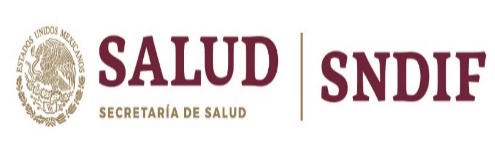 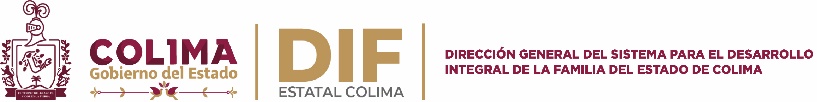 PROCURADURÍA FEDERAL DE PROTECCÓN DE NIÑAS, NIÑOS Y ADOLESCENTESDIRECIÓN GENERAL DE NORMATIVIDAD, PROMOCIÓN DE LOS DERECHOS DE NIÑAS, NIÑOS Y ADOLESCENTES TEMÁTICA: Explotación Sexual Infantil y Trata de PersonasINFORME CUALITATIVO DE ACTIVIDADESMUNICIPIO: ComalaTrimestre: 4to Trimestre 2023PREVENCIÓN:Implementación de acciones que contribuyan a la prevención de la Explotación Sexual Infantil y la Trata de Personas en niñas, niños y adolescentes, dirigidas a actores vinculados con la problemática.En el municipio de Comala, el día 26 de octubre de 2023, a las 17:00 hrs,  se llevó a cabo una plática sobre Explotación Sexual Infantil y trata de personas dirigida a padres y madres de familia, de los alumnos (as) de la Escuela Primaria Gorgonio Avalos TV, de la comunidad de Suchitlán. Durante esta plática los padres de familia mostraron inquietudes y resolvieron dudas sobre las diferentes modalidades de la trata de personas. Participaron 50 mujeres adultas y 25 hombres adultos.Implementación de pláticas, talleres, eventos de información, orientación, difusión y sensibilización dirigidas a niñas, niños y adolescentes en riesgo de ESI y Trata de Personas, sus familias y/o su comunidad, y que contribuyan a la prevención de la Explotación Sexual Infantil y la Trata de Personas.En el Municipio de Comala; se llevaron a cabo 7 pláticas informativas con el objetivo de prevenir la Explotación Sexual Infantil y la Trata de Personas, las cuales se describen a continuación: El día 24 de octubre de 2023, se llevaron a cabo 2 pláticas informativas en la Telesecundaria Gregorio Torres Quintero, ubicada en la comunidad de Zacualpan. La primera plática fue a las 11:30 am con los alumnos de 3ero A, contando con la participación de 11 adolescentes mujeres, 6 adolescentes hombres, la segunda plática fue a las 12:30 pm con los alumnos de 3ero. B contando con la participación de 8 adolescentes 4 adolescentes hombres, En la cual hubo participación e interés de los alumnos, en donde hicieron preguntas para aclarar sus dudas referentes a la ESI y Trata de Personas.El día 25 de octubre de 2023, se llevaron a cabo 2 pláticas informativas en la Escuela Primaria Benito Juárez TM, de la cabecera municipal de Comala. La primera plática fue a las 9:00 am con los alumnos de 3ero B contando con la participación de 7 niñas y 8 niños, la segunda plática fue a las 10:30 am con los alumnos de 3ero. C contando con la participación de 6 niñas y 9 niños, En la cual hubo participación e interés de los alumnos, en donde hicieron preguntas para aclarar sus dudas referentes a la ESI y Trata de Personas.El día 26 de octubre de 2023, se llevaron a cabo 3 pláticas informativas en la Escuela Primaria Benito Juárez TM, de la cabecera municipal de Comala. La primera plática fue a las 8:00 am con los alumnos de 5to. A, contando con la participación de 11 niñas y 10 niños, la segunda plática fue a las 9:00 am con los alumnos de 5to. B contando con la participación de 11 niñas y 10 niños, la tercera plática fue a las 10:30 am con los alumnos de 6to. A contando con la participación de 9 niñas y 13 niños En la cual hubo participación e interés de los alumnos, en donde hicieron preguntas para aclarar sus dudas referentes a la ESI y Trata de Personas.En el área de difusión, del 25 al 29 de septiembre, se participó en la 13era. Semana Estatal Contra la Trata de PersonasSe colocaron 3 lonas con el logotipo de la Campaña Estatal, las cuales fueron ubicadas en ventanas del DIF Comala, y Ventana del Auditorio Juan Rulfo. Mismas que quedaban visibles a la comunidad.Como difusión durante la 13era Semana Estatal contra la Trata de Personas, se colocaron carteles contra la trata de personas, con la levenda “Rompe las cadenas2.Se colocaron 100 moños morados como distintivos  en contra de la trata de personas y con ello concientizamos a los usuarios, de los riesgos que trae consigo a las personas que son víctimas de este delito, además como parte de la solidaridad a las personas que se encuentran o fueron privadas por este delito.Acciones preventivas que contribuyan a la atención de niñas, niños y adolescentes que se encuentren en riesgo de Explotación Sexual Infantil y Trata de Personas. N/AAcciones preventivas que contribuyan a la atención de niñas, niños y adolescentes que han sido víctimas de Explotación Sexual InfantilN/AAcciones preventivas que contribuyan a la atención de niñas, niños y adolescentes que han sido víctimas de Trata de Personas. N/AFORMACIÓN DE SERVIDORES PÚBLICOSProfesionalización por parte del SEDIF u otras instancias, del personal estatal y/o municipal encargado de acciones preventivas de Explotación Sexual Infantil y Trata de personas de niñas, niños y adolescentes.N/ACapacitación por parte del SNDIF u otra instancia, del personal estatal y/o municipal encargado de las acciones preventivas de la Explotación Sexual Infantil y la Trata de Personas.Del 11 al 22 de septiembre, con una duración de 20 horas, se realizó el curso denominado “Ley General de los Derechos de NNA”, impartido por el SNDIF, a fin de conocer y detectar los mecanismos que promueven y protegen a los NNA en un marco de derechos. Este curso lo tomo 1 adulto hombre.Del 11 al 22 de septiembre, con una duración de 10 horas, se realizó el curso denominado “Curso la Niñez en escenarios de violencia estructural y familiar”, impartido por el SNDIF, con la finalidad de contar herramientas y saber qué hacer en una situación donde un NNA se pueda ver involucrado dentro de su círculo social o familiar. Este curso lo tomo 1 adulto hombre.Del 11 al 22 de septiembre con una duración de 10 horas se realizó el curso “Sensibilización en Materia de Trata de Personas y sus Derechos Humanos. Enfocado a prevenir y promover la difusión de los delitos de trata de personas, así como medidas de atención y autoayuda a víctimas.Atentamente Col. 31 de octubre  de 2023LIC. PEDRO REYES MADRID Responsable Municipal de la Temática de Explotación Sexual Infantil y Trata de PersonasLIC. PEDRO REYES MADRID  Coordinador(a) Municipal PANNAR